RAZPISNA DOKUMENTACIJAJAVNI RAZPISZA SOFINANCIRANJE PROGRAMOV, PROJEKTOV IN PRIREDITEV NA PODROČJU TURIZMA V OBČINI ŽALEC ZA LETO 2020Razpisna dokumentacija vsebuje:Besedilo Javnega razpisa.Razpisne obrazce za društva/zveze:Obrazec – ovojnica: obrazec št. 1Vloga za sofinanciranje programov, projektov in prireditev na področju turizma v občini Žalec za leto 2020 – obrazec št. 2.Izjava o sprejemanju pogojev razpisa, razpisne dokumentacije ter o točnosti podatkov – obrazec št. 3,Osnutek pogodbe o sofinanciranju programov, projektov in prireditev na področju turizma v občini Žalec za leto 2020 – obrazec št 4.Zahtevek za izplačilo sredstev in Poročilo o izvedenih aktivnostih - obrazec št. 5.Pravilnik o sofinanciranju programov, projektov, prireditev in aktivnosti s področja turizma v Občini Žalec (Uradni list RS, št. 34/2019).Javni razpis bo odprt do 17. februarja 2020.Dodatne informacije: Kontaktna oseba: Petra CentrihTel. št. (03): 713 63 28E-mail: petra.centrih@zalec.siŠtevilka: 322-0001/2020Datum:  14. januar 2020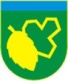 OBČINA ŽALECURAD ZA PROSTOR IN GOSPODARSTVOwww.zalec.si, e: glavna.pisarna@zalec.siUlica Savinjske čete 5, 3310 Žalect: 03 713 64 40, f: 03 713 64 64 